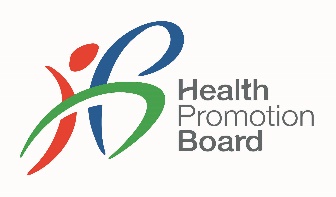 Applicant Profile & Project Proposal(Organisation)EP Ref No:Applicant Profile & Project Proposal(Organisation)Applicant Profile & Project Proposal(Organisation)For official use onlyAll sections are to be filled or marked with “NA” if not applicable. Information is furnished to HPB on the understanding that it shall be used or disclosed for evaluation, reference, and reporting purposes. All information provided are deemed to be accurate and truthful at the point of submission. Unsuccessful applications will be destroyed after a retention period deemed appropriate by HPB.All sections are to be filled or marked with “NA” if not applicable. Information is furnished to HPB on the understanding that it shall be used or disclosed for evaluation, reference, and reporting purposes. All information provided are deemed to be accurate and truthful at the point of submission. Unsuccessful applications will be destroyed after a retention period deemed appropriate by HPB.All sections are to be filled or marked with “NA” if not applicable. Information is furnished to HPB on the understanding that it shall be used or disclosed for evaluation, reference, and reporting purposes. All information provided are deemed to be accurate and truthful at the point of submission. Unsuccessful applications will be destroyed after a retention period deemed appropriate by HPB.Section A-1: Applicant/sSection A-1: Applicant/sSection A-1: Applicant/sSection A-1: Applicant/sSection A-1: Applicant/sSection A-1: Applicant/sProject TitleProject Title Main ApplicantNameName Main ApplicantContactContactMobile:                                          Mobile:                                          Mobile:                                           Main ApplicantContactContactEmail:Email:Email: Main ApplicantDesignationDesignation Main ApplicantOrganisationOrganisation Main ApplicantCommunity Involvement/ Relevant ExperienceE.g. Company CSR, Grassroot Work etcCommunity Involvement/ Relevant ExperienceE.g. Company CSR, Grassroot Work etcE.g. volunteer or management role with any beneficiary organisation(Project-based/ Ad-Hoc/ Routine)E.g. volunteer or management role with any beneficiary organisation(Project-based/ Ad-Hoc/ Routine)E.g. volunteer or management role with any beneficiary organisation(Project-based/ Ad-Hoc/ Routine) Main ApplicantDeclaration (if applicable)Declaration (if applicable)E.g. Conflict of interest, Bankruptcy, Criminal proceedingsE.g. Conflict of interest, Bankruptcy, Criminal proceedingsE.g. Conflict of interest, Bankruptcy, Criminal proceedingsCo-Applicant/ Team MemberTeam Member(Name/ Role/ Credentials and/or Relevant Experience)Team Member(Name/ Role/ Credentials and/or Relevant Experience)E.g. John Tan, Budget Controller,He works in the financial industry and is a certified accountant. John also volunteers at ABCRC as their treasurer managing public funds for the last 2 years.E.g. John Tan, Budget Controller,He works in the financial industry and is a certified accountant. John also volunteers at ABCRC as their treasurer managing public funds for the last 2 years.E.g. John Tan, Budget Controller,He works in the financial industry and is a certified accountant. John also volunteers at ABCRC as their treasurer managing public funds for the last 2 years.Co-Applicant/ Team MemberTeam Member(Name/ Role/ Credentials and/or Relevant Experience)Team Member(Name/ Role/ Credentials and/or Relevant Experience)E.g. Mary Lim, Project Operation Lead, She volunteers at THK SACs with more than 10 years’ experience engaging seniors at community settingE.g. Mary Lim, Project Operation Lead, She volunteers at THK SACs with more than 10 years’ experience engaging seniors at community settingE.g. Mary Lim, Project Operation Lead, She volunteers at THK SACs with more than 10 years’ experience engaging seniors at community settingCo-Applicant/ Team MemberTeam Member(Name/ Role/ Credentials and/or Relevant Experience)Team Member(Name/ Role/ Credentials and/or Relevant Experience)Section A-2: Organisational InformationSection A-2: Organisational InformationSection A-2: Organisational InformationSection A-2: Organisational InformationSection A-2: Organisational InformationSection A-2: Organisational InformationFinancial InformationGeneral reserves are total reserves less building costs and net book value of buildings. Please also provide annual total (gross) operating expenditures for last year.Financial InformationGeneral reserves are total reserves less building costs and net book value of buildings. Please also provide annual total (gross) operating expenditures for last year.Financial InformationGeneral reserves are total reserves less building costs and net book value of buildings. Please also provide annual total (gross) operating expenditures for last year.Financial InformationGeneral reserves are total reserves less building costs and net book value of buildings. Please also provide annual total (gross) operating expenditures for last year.Total General Reserves$Financial InformationGeneral reserves are total reserves less building costs and net book value of buildings. Please also provide annual total (gross) operating expenditures for last year.Financial InformationGeneral reserves are total reserves less building costs and net book value of buildings. Please also provide annual total (gross) operating expenditures for last year.Financial InformationGeneral reserves are total reserves less building costs and net book value of buildings. Please also provide annual total (gross) operating expenditures for last year.Financial InformationGeneral reserves are total reserves less building costs and net book value of buildings. Please also provide annual total (gross) operating expenditures for last year.Operating Expenditure FY $Government Agency UENGovernment Agency UENGovernment Agency UENGovernment Agency UENRegistration NumberACRAACRAACRARegistration NumberROSROSROSRegistration NumberSNCFSNCFSNCFRegistration NumberCOCCOCCOCIPC StatusIPC StatusIPC StatusIPC StatusSector Administrator: MOH / NCSS / Others:Sector Administrator: MOH / NCSS / Others:Tax Exempt StatusTax Exempt StatusTax Exempt StatusTax Exempt StatusYes / NoYes / NoSection B: Supporting Organisation/Referee (if applicable)Section B: Supporting Organisation/Referee (if applicable)Section B: Supporting Organisation/Referee (if applicable)Section B: Supporting Organisation/Referee (if applicable)Section B: Supporting Organisation/Referee (if applicable)The following organisation/referee supports the project mentioned in the application and endorse the credibility of the applicant/s listed above to dutifully carry out the project to the best of their ability. The following organisation/referee supports the project mentioned in the application and endorse the credibility of the applicant/s listed above to dutifully carry out the project to the best of their ability. The following organisation/referee supports the project mentioned in the application and endorse the credibility of the applicant/s listed above to dutifully carry out the project to the best of their ability. The following organisation/referee supports the project mentioned in the application and endorse the credibility of the applicant/s listed above to dutifully carry out the project to the best of their ability. The following organisation/referee supports the project mentioned in the application and endorse the credibility of the applicant/s listed above to dutifully carry out the project to the best of their ability. Referee 1NameSignatureReferee 1Designation/OrganisationSignatureReferee 1DateSignatureReferee 2NameSignatureReferee 2Designation/OrganisationSignatureReferee 2DateSignatureSection C: Proposal Summary [To be filled in last]Section C: Proposal Summary [To be filled in last]Section C: Proposal Summary [To be filled in last]AbstractProvide a summary of the proposal, including project objective/s and project description(Keep to 300 words or less)Focus AreaTick the appropriate answer:Physical ActivityNutritionMental WellbeingSmoking Cessation and PreventionProject TypeKindly elaborate on whether the project is the first of its kind in Singapore. If it is an existing project, how does it differ from other similar projects?‘Tick’ the appropriate answer:New initiative (have not been carried out in Singapore previously)Build on or expand your existing programme Specify details of the existing programme and which area do you want to expand or build on: ____________________________________________________________________________________________________Similar to other existing community programmes in Singapore:What is this programme: ______________________________________Who are the provider/s: ________________________________________________ How is this proposal different from existing programme:________________________________________________________________________________________________Project significanceHow does it address needs/gaps in the sector? How will it benefit the target audience and wider community? Is there any data/studies supporting the need for this project?This project is significant because:________________________________________________________________________________________________  Section D: Proposal Details  Section D: Proposal Details  Section D: Proposal Details  Section D: Proposal Details  Section D: Proposal Details  Section D: Proposal Details  Section D: Proposal Details  Section D: Proposal Details  Section D: Proposal Details  Section D: Proposal DetailsBeneficiaries (Target Audience)Who are your key beneficiaries? What is the profile of your audience segment?  Beneficiaries (Target Audience)Who are your key beneficiaries? What is the profile of your audience segment?  Key beneficiaries:Key beneficiaries:Key beneficiaries:Key beneficiaries:Key beneficiaries:Key beneficiaries:Key beneficiaries:Beneficiaries (Target Audience)Who are your key beneficiaries? What is the profile of your audience segment?  Beneficiaries (Target Audience)Who are your key beneficiaries? What is the profile of your audience segment?  Criteria for segmentationCriteria for segmentationCriteria for segmentationCriteria for segmentationProfile of segment (where relevant)Profile of segment (where relevant)Profile of segment (where relevant)Beneficiaries (Target Audience)Who are your key beneficiaries? What is the profile of your audience segment?  Beneficiaries (Target Audience)Who are your key beneficiaries? What is the profile of your audience segment?  Age rangeAge rangeAge rangeAge rangeBeneficiaries (Target Audience)Who are your key beneficiaries? What is the profile of your audience segment?  Beneficiaries (Target Audience)Who are your key beneficiaries? What is the profile of your audience segment?  GenderGenderGenderGenderBeneficiaries (Target Audience)Who are your key beneficiaries? What is the profile of your audience segment?  Beneficiaries (Target Audience)Who are your key beneficiaries? What is the profile of your audience segment?  Race & EthnicityRace & EthnicityRace & EthnicityRace & EthnicityBeneficiaries (Target Audience)Who are your key beneficiaries? What is the profile of your audience segment?  Beneficiaries (Target Audience)Who are your key beneficiaries? What is the profile of your audience segment?  Socio-economic status (e.g. education, housing, occupation)Socio-economic status (e.g. education, housing, occupation)Socio-economic status (e.g. education, housing, occupation)Socio-economic status (e.g. education, housing, occupation)Beneficiaries (Target Audience)Who are your key beneficiaries? What is the profile of your audience segment?  Beneficiaries (Target Audience)Who are your key beneficiaries? What is the profile of your audience segment?  Geographical locationGeographical locationGeographical locationGeographical locationBeneficiaries (Target Audience)Who are your key beneficiaries? What is the profile of your audience segment?  Beneficiaries (Target Audience)Who are your key beneficiaries? What is the profile of your audience segment?  Health status (e.g. well, pre-diabetic, smoke, overweight, sedentary)Health status (e.g. well, pre-diabetic, smoke, overweight, sedentary)Health status (e.g. well, pre-diabetic, smoke, overweight, sedentary)Health status (e.g. well, pre-diabetic, smoke, overweight, sedentary)Beneficiaries (Target Audience)Who are your key beneficiaries? What is the profile of your audience segment?  Beneficiaries (Target Audience)Who are your key beneficiaries? What is the profile of your audience segment?  Settings (Schools. Community, Workplace etc)Settings (Schools. Community, Workplace etc)Settings (Schools. Community, Workplace etc)Settings (Schools. Community, Workplace etc)Beneficiaries (Target Audience)Who are your key beneficiaries? What is the profile of your audience segment?  Beneficiaries (Target Audience)Who are your key beneficiaries? What is the profile of your audience segment?  Others:Others:Others:Others:Project ObjectivesKindly elaborate more on the project format and goal.What does the project aim to achieve? How will the project goal be achieved?How will it benefit your target audience?Project ObjectivesKindly elaborate more on the project format and goal.What does the project aim to achieve? How will the project goal be achieved?How will it benefit your target audience?Project Goal:  __________________________________________________________________________Project Objectives:Project Goal:  __________________________________________________________________________Project Objectives:Project Goal:  __________________________________________________________________________Project Objectives:Project Goal:  __________________________________________________________________________Project Objectives:Project Goal:  __________________________________________________________________________Project Objectives:Project Goal:  __________________________________________________________________________Project Objectives:Project Goal:  __________________________________________________________________________Project Objectives:Key Performance Indicators (KPIs)Kindly provide SMART goals on progress and output indicators to achieve the objective/s. Specify the desired behavioural change outcome: (e.g. 80% of participants improved their diets within 2 months.)How will the effectiveness of the programme be measured.(e.g. Conducting a pre-and post-survey of the activity to gauge respondents’ feedback, improved health literacy, health behaviours, etc.)Key Performance Indicators (KPIs)Kindly provide SMART goals on progress and output indicators to achieve the objective/s. Specify the desired behavioural change outcome: (e.g. 80% of participants improved their diets within 2 months.)How will the effectiveness of the programme be measured.(e.g. Conducting a pre-and post-survey of the activity to gauge respondents’ feedback, improved health literacy, health behaviours, etc.)My main KPI1 will be:My main KPI1 will be:My main KPI1 will be:My main KPI1 will be:My main KPI1 will be:My main KPI1 will be:My main KPI1 will be:Key Performance Indicators (KPIs)Kindly provide SMART goals on progress and output indicators to achieve the objective/s. Specify the desired behavioural change outcome: (e.g. 80% of participants improved their diets within 2 months.)How will the effectiveness of the programme be measured.(e.g. Conducting a pre-and post-survey of the activity to gauge respondents’ feedback, improved health literacy, health behaviours, etc.)Key Performance Indicators (KPIs)Kindly provide SMART goals on progress and output indicators to achieve the objective/s. Specify the desired behavioural change outcome: (e.g. 80% of participants improved their diets within 2 months.)How will the effectiveness of the programme be measured.(e.g. Conducting a pre-and post-survey of the activity to gauge respondents’ feedback, improved health literacy, health behaviours, etc.)CategoryCategoryWhat are my indicators?What are my indicators?What are my indicators?How do I measureHow do I measureKey Performance Indicators (KPIs)Kindly provide SMART goals on progress and output indicators to achieve the objective/s. Specify the desired behavioural change outcome: (e.g. 80% of participants improved their diets within 2 months.)How will the effectiveness of the programme be measured.(e.g. Conducting a pre-and post-survey of the activity to gauge respondents’ feedback, improved health literacy, health behaviours, etc.)Key Performance Indicators (KPIs)Kindly provide SMART goals on progress and output indicators to achieve the objective/s. Specify the desired behavioural change outcome: (e.g. 80% of participants improved their diets within 2 months.)How will the effectiveness of the programme be measured.(e.g. Conducting a pre-and post-survey of the activity to gauge respondents’ feedback, improved health literacy, health behaviours, etc.)ReachReachKey Performance Indicators (KPIs)Kindly provide SMART goals on progress and output indicators to achieve the objective/s. Specify the desired behavioural change outcome: (e.g. 80% of participants improved their diets within 2 months.)How will the effectiveness of the programme be measured.(e.g. Conducting a pre-and post-survey of the activity to gauge respondents’ feedback, improved health literacy, health behaviours, etc.)Key Performance Indicators (KPIs)Kindly provide SMART goals on progress and output indicators to achieve the objective/s. Specify the desired behavioural change outcome: (e.g. 80% of participants improved their diets within 2 months.)How will the effectiveness of the programme be measured.(e.g. Conducting a pre-and post-survey of the activity to gauge respondents’ feedback, improved health literacy, health behaviours, etc.)EffectivenessEffectivenessKey Performance Indicators (KPIs)Kindly provide SMART goals on progress and output indicators to achieve the objective/s. Specify the desired behavioural change outcome: (e.g. 80% of participants improved their diets within 2 months.)How will the effectiveness of the programme be measured.(e.g. Conducting a pre-and post-survey of the activity to gauge respondents’ feedback, improved health literacy, health behaviours, etc.)Key Performance Indicators (KPIs)Kindly provide SMART goals on progress and output indicators to achieve the objective/s. Specify the desired behavioural change outcome: (e.g. 80% of participants improved their diets within 2 months.)How will the effectiveness of the programme be measured.(e.g. Conducting a pre-and post-survey of the activity to gauge respondents’ feedback, improved health literacy, health behaviours, etc.)Others:Others:Key Performance Indicators (KPIs)Kindly provide SMART goals on progress and output indicators to achieve the objective/s. Specify the desired behavioural change outcome: (e.g. 80% of participants improved their diets within 2 months.)How will the effectiveness of the programme be measured.(e.g. Conducting a pre-and post-survey of the activity to gauge respondents’ feedback, improved health literacy, health behaviours, etc.)Key Performance Indicators (KPIs)Kindly provide SMART goals on progress and output indicators to achieve the objective/s. Specify the desired behavioural change outcome: (e.g. 80% of participants improved their diets within 2 months.)How will the effectiveness of the programme be measured.(e.g. Conducting a pre-and post-survey of the activity to gauge respondents’ feedback, improved health literacy, health behaviours, etc.)1Main KPI should reflect success of project and will be pegged to disbursement, should project be approvedOther indicators that I will keep track are: ______________________________________________________________________________________________________1Main KPI should reflect success of project and will be pegged to disbursement, should project be approvedOther indicators that I will keep track are: ______________________________________________________________________________________________________1Main KPI should reflect success of project and will be pegged to disbursement, should project be approvedOther indicators that I will keep track are: ______________________________________________________________________________________________________1Main KPI should reflect success of project and will be pegged to disbursement, should project be approvedOther indicators that I will keep track are: ______________________________________________________________________________________________________1Main KPI should reflect success of project and will be pegged to disbursement, should project be approvedOther indicators that I will keep track are: ______________________________________________________________________________________________________1Main KPI should reflect success of project and will be pegged to disbursement, should project be approvedOther indicators that I will keep track are: ______________________________________________________________________________________________________1Main KPI should reflect success of project and will be pegged to disbursement, should project be approvedOther indicators that I will keep track are: ______________________________________________________________________________________________________Programme DesignWhat are the essential components?What are your activities and frequency? How will these activities help you achieve your objectives? Programme DesignWhat are the essential components?What are your activities and frequency? How will these activities help you achieve your objectives? Programme ObjectivesProgramme ObjectivesActivityActivityFrequencyFrequencyTarget Audience & No. of paxProgramme DesignWhat are the essential components?What are your activities and frequency? How will these activities help you achieve your objectives? Programme DesignWhat are the essential components?What are your activities and frequency? How will these activities help you achieve your objectives? Programme DesignWhat are the essential components?What are your activities and frequency? How will these activities help you achieve your objectives? Programme DesignWhat are the essential components?What are your activities and frequency? How will these activities help you achieve your objectives? Programme DesignWhat are the essential components?What are your activities and frequency? How will these activities help you achieve your objectives? Programme DesignWhat are the essential components?What are your activities and frequency? How will these activities help you achieve your objectives? Programme DesignWhat are the essential components?What are your activities and frequency? How will these activities help you achieve your objectives? Programme DesignWhat are the essential components?What are your activities and frequency? How will these activities help you achieve your objectives? 5. Implementation PlanWho is doing what by when? What would be the deliverables for each activity? E.g. The number of workshops you intend to conduct, and the frequency of these workshops. How will the deliverables be useful to beneficiaries, and how will they help to achieve program objective?5. Implementation PlanWho is doing what by when? What would be the deliverables for each activity? E.g. The number of workshops you intend to conduct, and the frequency of these workshops. How will the deliverables be useful to beneficiaries, and how will they help to achieve program objective?No.ActivityActivityActivityWhen?When?Who to do it?5. Implementation PlanWho is doing what by when? What would be the deliverables for each activity? E.g. The number of workshops you intend to conduct, and the frequency of these workshops. How will the deliverables be useful to beneficiaries, and how will they help to achieve program objective?5. Implementation PlanWho is doing what by when? What would be the deliverables for each activity? E.g. The number of workshops you intend to conduct, and the frequency of these workshops. How will the deliverables be useful to beneficiaries, and how will they help to achieve program objective?5. Implementation PlanWho is doing what by when? What would be the deliverables for each activity? E.g. The number of workshops you intend to conduct, and the frequency of these workshops. How will the deliverables be useful to beneficiaries, and how will they help to achieve program objective?5. Implementation PlanWho is doing what by when? What would be the deliverables for each activity? E.g. The number of workshops you intend to conduct, and the frequency of these workshops. How will the deliverables be useful to beneficiaries, and how will they help to achieve program objective?5. Implementation PlanWho is doing what by when? What would be the deliverables for each activity? E.g. The number of workshops you intend to conduct, and the frequency of these workshops. How will the deliverables be useful to beneficiaries, and how will they help to achieve program objective?5. Implementation PlanWho is doing what by when? What would be the deliverables for each activity? E.g. The number of workshops you intend to conduct, and the frequency of these workshops. How will the deliverables be useful to beneficiaries, and how will they help to achieve program objective?5. Implementation PlanWho is doing what by when? What would be the deliverables for each activity? E.g. The number of workshops you intend to conduct, and the frequency of these workshops. How will the deliverables be useful to beneficiaries, and how will they help to achieve program objective?5. Implementation PlanWho is doing what by when? What would be the deliverables for each activity? E.g. The number of workshops you intend to conduct, and the frequency of these workshops. How will the deliverables be useful to beneficiaries, and how will they help to achieve program objective?5. Implementation PlanWho is doing what by when? What would be the deliverables for each activity? E.g. The number of workshops you intend to conduct, and the frequency of these workshops. How will the deliverables be useful to beneficiaries, and how will they help to achieve program objective?5. Implementation PlanWho is doing what by when? What would be the deliverables for each activity? E.g. The number of workshops you intend to conduct, and the frequency of these workshops. How will the deliverables be useful to beneficiaries, and how will they help to achieve program objective?b) How will you publicise/promote the programme? What kinds of marketing and outreach efforts will you engage in to promote the programme? What kind of intervention will be undertaken to encourage adoption of the programme?b) How will you publicise/promote the programme? What kinds of marketing and outreach efforts will you engage in to promote the programme? What kind of intervention will be undertaken to encourage adoption of the programme?To encourage participation in my programme, I will do the following:________________________________________________________________________________________________________________________________________________To encourage participation in my programme, I will do the following:________________________________________________________________________________________________________________________________________________To encourage participation in my programme, I will do the following:________________________________________________________________________________________________________________________________________________To encourage participation in my programme, I will do the following:________________________________________________________________________________________________________________________________________________To encourage participation in my programme, I will do the following:________________________________________________________________________________________________________________________________________________To encourage participation in my programme, I will do the following:________________________________________________________________________________________________________________________________________________To encourage participation in my programme, I will do the following:________________________________________________________________________________________________________________________________________________c) Who are your partners?Kindly elaborate on the agency partners you are collaborating with for your project, and the type of support they provide.c) Who are your partners?Kindly elaborate on the agency partners you are collaborating with for your project, and the type of support they provide.Partner/sPartner/sHow are they supporting your programme?How are they supporting your programme?How are they supporting your programme?How are they supporting your programme?How are they supporting your programme?c) Who are your partners?Kindly elaborate on the agency partners you are collaborating with for your project, and the type of support they provide.c) Who are your partners?Kindly elaborate on the agency partners you are collaborating with for your project, and the type of support they provide.c) Who are your partners?Kindly elaborate on the agency partners you are collaborating with for your project, and the type of support they provide.c) Who are your partners?Kindly elaborate on the agency partners you are collaborating with for your project, and the type of support they provide.c) Who are your partners?Kindly elaborate on the agency partners you are collaborating with for your project, and the type of support they provide.c) Who are your partners?Kindly elaborate on the agency partners you are collaborating with for your project, and the type of support they provide.c) Who are your partners?Kindly elaborate on the agency partners you are collaborating with for your project, and the type of support they provide.c) Who are your partners?Kindly elaborate on the agency partners you are collaborating with for your project, and the type of support they provide.d) What are your assumptions and constraints? Assumptions Kindly elaborate on the anticipated events or circumstances that are expected during your project.ConstraintsKindly elaborate on the limitations imposed on your project e.g. budget, timeline, resources, etc., and how you will address them. d) What are your assumptions and constraints? Assumptions Kindly elaborate on the anticipated events or circumstances that are expected during your project.ConstraintsKindly elaborate on the limitations imposed on your project e.g. budget, timeline, resources, etc., and how you will address them. Assumption/constraintAssumption/constraintAssumption/constraintHow are you going to address this?How are you going to address this?How are you going to address this?How are you going to address this?d) What are your assumptions and constraints? Assumptions Kindly elaborate on the anticipated events or circumstances that are expected during your project.ConstraintsKindly elaborate on the limitations imposed on your project e.g. budget, timeline, resources, etc., and how you will address them. d) What are your assumptions and constraints? Assumptions Kindly elaborate on the anticipated events or circumstances that are expected during your project.ConstraintsKindly elaborate on the limitations imposed on your project e.g. budget, timeline, resources, etc., and how you will address them. d) What are your assumptions and constraints? Assumptions Kindly elaborate on the anticipated events or circumstances that are expected during your project.ConstraintsKindly elaborate on the limitations imposed on your project e.g. budget, timeline, resources, etc., and how you will address them. d) What are your assumptions and constraints? Assumptions Kindly elaborate on the anticipated events or circumstances that are expected during your project.ConstraintsKindly elaborate on the limitations imposed on your project e.g. budget, timeline, resources, etc., and how you will address them. d) What are your assumptions and constraints? Assumptions Kindly elaborate on the anticipated events or circumstances that are expected during your project.ConstraintsKindly elaborate on the limitations imposed on your project e.g. budget, timeline, resources, etc., and how you will address them. d) What are your assumptions and constraints? Assumptions Kindly elaborate on the anticipated events or circumstances that are expected during your project.ConstraintsKindly elaborate on the limitations imposed on your project e.g. budget, timeline, resources, etc., and how you will address them. d) What are your assumptions and constraints? Assumptions Kindly elaborate on the anticipated events or circumstances that are expected during your project.ConstraintsKindly elaborate on the limitations imposed on your project e.g. budget, timeline, resources, etc., and how you will address them. d) What are your assumptions and constraints? Assumptions Kindly elaborate on the anticipated events or circumstances that are expected during your project.ConstraintsKindly elaborate on the limitations imposed on your project e.g. budget, timeline, resources, etc., and how you will address them. e)  How do you intend to sustain the programme? Will the programme be self- sustaining, or will you seek additional/ alternative funding?Kindly elaborate on your plans beyond the duration of your programme.e)  How do you intend to sustain the programme? Will the programme be self- sustaining, or will you seek additional/ alternative funding?Kindly elaborate on your plans beyond the duration of your programme.Other InformationWhat other information and/or references would be useful in understanding the context, intent or conduct of this programme?Other InformationWhat other information and/or references would be useful in understanding the context, intent or conduct of this programme?Section E: Supporting DocumentsSection E: Supporting DocumentsSection E: Supporting DocumentsSection E: Supporting DocumentsSection E: Supporting DocumentsSection E: Supporting DocumentsSection E: Supporting DocumentsSection E: Supporting DocumentsSection E: Supporting DocumentsSection E: Supporting DocumentsList and attach supporting documents.List and attach supporting documents.Use this checklist to ensure that you’ve attached all supporting documents:Research references/documents (if any)Others: ________________________________________________________________________________________________________________________________________________Use this checklist to ensure that you’ve attached all supporting documents:Research references/documents (if any)Others: ________________________________________________________________________________________________________________________________________________Use this checklist to ensure that you’ve attached all supporting documents:Research references/documents (if any)Others: ________________________________________________________________________________________________________________________________________________Use this checklist to ensure that you’ve attached all supporting documents:Research references/documents (if any)Others: ________________________________________________________________________________________________________________________________________________Use this checklist to ensure that you’ve attached all supporting documents:Research references/documents (if any)Others: ________________________________________________________________________________________________________________________________________________Use this checklist to ensure that you’ve attached all supporting documents:Research references/documents (if any)Others: ________________________________________________________________________________________________________________________________________________Use this checklist to ensure that you’ve attached all supporting documents:Research references/documents (if any)Others: ________________________________________________________________________________________________________________________________________________Section F: DeclarationSection F: DeclarationSection F: DeclarationSection F: DeclarationSection F: DeclarationSection F: DeclarationSection F: DeclarationSection F: DeclarationSection F: DeclarationSection F: DeclarationThe following personnel confirms the accuracy and completeness of this application and will ensure that the execution of this project, if awarded, abides by all guidelines prescribed by OHSF secretariat as well as existing guidelines and policies of HPB & the affiliated organisation (if applicable).The following personnel confirms the accuracy and completeness of this application and will ensure that the execution of this project, if awarded, abides by all guidelines prescribed by OHSF secretariat as well as existing guidelines and policies of HPB & the affiliated organisation (if applicable).The following personnel confirms the accuracy and completeness of this application and will ensure that the execution of this project, if awarded, abides by all guidelines prescribed by OHSF secretariat as well as existing guidelines and policies of HPB & the affiliated organisation (if applicable).The following personnel confirms the accuracy and completeness of this application and will ensure that the execution of this project, if awarded, abides by all guidelines prescribed by OHSF secretariat as well as existing guidelines and policies of HPB & the affiliated organisation (if applicable).The following personnel confirms the accuracy and completeness of this application and will ensure that the execution of this project, if awarded, abides by all guidelines prescribed by OHSF secretariat as well as existing guidelines and policies of HPB & the affiliated organisation (if applicable).The following personnel confirms the accuracy and completeness of this application and will ensure that the execution of this project, if awarded, abides by all guidelines prescribed by OHSF secretariat as well as existing guidelines and policies of HPB & the affiliated organisation (if applicable).The following personnel confirms the accuracy and completeness of this application and will ensure that the execution of this project, if awarded, abides by all guidelines prescribed by OHSF secretariat as well as existing guidelines and policies of HPB & the affiliated organisation (if applicable).The following personnel confirms the accuracy and completeness of this application and will ensure that the execution of this project, if awarded, abides by all guidelines prescribed by OHSF secretariat as well as existing guidelines and policies of HPB & the affiliated organisation (if applicable).The following personnel confirms the accuracy and completeness of this application and will ensure that the execution of this project, if awarded, abides by all guidelines prescribed by OHSF secretariat as well as existing guidelines and policies of HPB & the affiliated organisation (if applicable).The following personnel confirms the accuracy and completeness of this application and will ensure that the execution of this project, if awarded, abides by all guidelines prescribed by OHSF secretariat as well as existing guidelines and policies of HPB & the affiliated organisation (if applicable).Main ApplicantNameSignatureSignatureSignatureMain ApplicantDesignationSignatureSignatureSignatureMain ApplicantDateSignatureSignatureSignatureCo-Applicant(If applicable)NameSignatureSignatureSignatureCo-Applicant(If applicable)DesignationSignatureSignatureSignatureCo-Applicant(If applicable)DateSignatureSignatureSignature